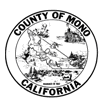 AGENDA COMMUNITY CORRECTIONS PARTNERSHIP, COUNTY OF MONO
STATE OF CALIFORNIAExecutive Committee
MEETING LOCATION:  Teleconference Only - No Physical Location
Regular Meeting
February 17, 20212:20 p.m. – 3:10 p.m.Board Members may participate from a teleconference location. Note: Members of the public may attend the open-session portion of the meeting from a teleconference location and may address the board during any one of the opportunities provided on the agenda under Opportunity for the Public to Address the Board. NOTE: In compliance with the Americans with Disabilities Act if you need special assistance to participate in this meeting, please contact Karin Humiston, Chief of Probation, at (760) 932-5570. Notification 48 hours prior to the meeting will enable the County to make reasonable arrangements to ensure accessibility to this meeting (See 42 USCS 12132, 28CFR 35.130). Full agenda packets are available for the public to review in the Office of the Probation Department (57 Bryant Street, Bridgeport, CA 93517). Any writing distributed less than 72 hours prior to the meeting will be available for public inspection in the Office of the Probation Department (57 Bryant Street, Bridgeport, CA 93517). ON THE WEB: You can view the upcoming agenda at http://monocounty.ca.gov. If you would like to receive an automatic copy of this agenda by email, please contact Probation Department at (760) 932-5570 and request to be added to the agenda distribution list.PUBLIC MAY COMMENT ON AGENDA ITEMS AT THE TIME THE ITEM IS HEARD.2:20 Call Meeting to OrderOpportunity for the Public to Address the BoardOn items of public interest that are within the subject matter jurisdiction of the board. (Speakers may be limited in speaking time dependent upon the press of business and number of persons wishing to address the board.)Executive Committee MinutesApproval of the minutes of the regular meeting held October 21, 2020.Recommended Action: Approve the minutes of the regular meeting held October 21, 2020.B.   Approval of the minutes of the regular meeting held December 16, 2020.Recommended Action: Approve the minutes of the regular meeting held December 16, 2020.C.	Approval of the minutes of the special meeting held December 18, 2020.Recommended Action: Approve the minutes of the special meeting held December 18, 2020.D.   Approval of the minutes of the special meeting held January 20, 2021.Recommended Action: Approve the minutes of the special meeting held January 20, 2021.Member AssignmentsAssign members of the general committee and executive committee to subcommittees for the purpose of overseeing the implementation of the goals and objectives.Recommended Action: Approve the assignment of members to implementation teams; set for next meeting presentation of subcommittees.Adult Reentry Grant Program Warm Handoff Reentry Services Cohort IIMono County is ineligible for this grant.Recommended Action: None, information only.SharpEnd Design Invoice for Realignment ReportThis item was resolved during the 12/18/2020 special meeting.Recommended Action:  None, information onlyRequest from CAO LawtonThis matter was resolved during the 1/20/2021 special meeting.Recommended Action: None, information onlyDiscussion Regarding Assembly Bill 1950AB 1950 amends sections 1203a and 1203.1 of the Penal Code relating to probation. Discuss how this affects providing services to probationers under the reduced period of probation.Recommended Action: None, discussion only.Final Realignment Report and Board Resolution approving sending to the Board of State and Community CorrectionsIncluded in the agenda package is the final Realignment Report and the Board of Supervisors Resolution approving the report. The Realignment Report and Plan along with the annual survey Part A and Part B were forwarded to the Board of State and Community Corrections (BSCC) on November 29, 2020.Recommended Action: None, discussion only.Reentry Management ProgramDiscuss possibility of using Quickbase for developing a Reentry case management program. Information received from Nate Greenberg, estimated $2900.00 per year in license fees, $300.00 per person.Recommended Action: None, discussion only.AdjournTELECONFERENCE LOCATIONS:If a member of the public wishes to attend by teleconference, it must be set up prior to the meeting date by contacting Karin Humiston at 760-932-5570.TELECONFERENCE INFORMATION: As authorized by Governor Newsom’s Executive Order, N-29-20, dated March 17, 2020, the meeting will be held via teleconferencing with members of the Board attending from separate remote locations. This altered format is in observance of recent recommendations by local officials that certain precautions be taken, including social distancing, to address the threat of COVID-19